Муниципальное общеобразовательное учреждение «Вохомская средняя общеобразовательная школа»Вохомского муниципального  района Костромской  областиМетодическое  пособие  по теме «Метод  проектов на уроках  географии»Предметное  направление: география Номинация: Методическое пособие  для педагогов по использованию образовательных технологий в обученииУчитель географииКурдюкова Наталья Валериевна,первая квалификационная категория2020 годСодержаниеВведениеГлава 1. Метод проектов           1.1. Метод проектов  как инновационная  педагогическая  технология1.2. Классификация  проектов.1.3 Этапы проектной деятельности1.4 Компетентностный урок  с позиции использования  метода   проектовГлава 2.  Из опыта работы.2.1. Метод проектов на  уроках география.2.2. Технологическая карта  урока в  технологии метод проектов.Заключение.ЛитератураПриложенияВведениеСегодня все более актуальным в образовательном процессе становится использование в обучении приемов и методов, которые формируют умения самостоятельно добывать новые знания, собирать необходимую информацию, выдвигать гипотезы, делать выводы и умозаключения. Общая дидактика и частные методики в рамках каждого учебного предмета и географии в частности призывают решать проблемы, связанные с развитием у школьников умений и навыков самостоятельности и саморазвития. Учитель должен помнить, что выполнение данной задачи возможно лишь при условии творческого подхода к ее решению, использования новейших методов и технологий. Во ФГОС основополагающим является  системно-деятельностный  подход.  Поэтому  приоритетом становится  использование  инновационных педагогических технологий, в том числе  проектная деятельность, так как она направлена на решение практических задач, мотивирует учащихся на приобретение новых знаний, позволяет формировать все виды УУД.Глава 1. Метод проектовМетод проектов  как инновационная  педагогическая  технологияМетод проектов возник еще в начале XX столетия в Америке. Его называли также методом проблем и связывался он с идеями гуманистического направления в философии и образовании, разработанными американским философом и педагогом Дж. Дьюи, а также его учеником В.Х. Килпатриком. Учеными было дано определение метода проектов как процесса планирования целесообразной (устремленной) деятельности в связи с разрешением какого-либо учебно-школьного задания в реальной жизненной обстановке.Цель метода проектов - направить познавательную деятельность воспитанников на определенный и запланированный результат, который получается при решении той или иной теоретически или практически значимой проблемы.    Данная цель может быть решена при совокупности воспитательно-образовательных задач:1. Развивать комплексные умения и навыки: исследовательские, рефлексивные, самооценочные.2. Развивать познавательный интерес детей через создание проблемной ситуации.3. Формировать активную, самостоятельную и инициативную позицию детей.Метод проектов - это совокупность учебно-познавательных приемов, которые позволяют решить ту или иную проблему в результате самостоятельных действий учащихся с обязательной презентацией этих результатов.  Проектная деятельность направлена на сотрудничество педагога и обучающегося, на развитие личности, его творческих способностей, является формой оценки в процессе непрерывного образования. Метод проектов ориентирован на самостоятельную деятельность обучающихся - индивидуальную, парную, групповую, которую обучающиеся выполняют в течение определенного отрезка времени. Данный метод предполагает решение интересной проблемы, сформулированной самими обучающимися. Метод проектов как педагогическая технология – это технология, которая предполагает совокупность исследовательских, поисковых, проблемных методов, творческих по самой своей сути. Для обучающегося проект - это возможность максимального раскрытия своего творческого потенциала.В чем состоит замысел проектной деятельности?В ходе выполнения проекта школьник учится:Определять замысел деятельности;Ставить цели индивидуальной или коллективной деятельности;Собирать нужную информацию, систематизировать ее, критически оценивать и использовать;Вести деловую дискуссию, чтобы уметь высказывать и отстаивать свои требования.В чем заключается необходимость определения замысла и постановки целей проекта?В ходе первичного проектирования деятельности школьник учится:Моделировать деятельностную перспективу ( результат);Определять последовательность конкретных действий для достижения результата;Выявлять конкретные условия реализации поставленной задачи;Искать способы достижения целей, реализовывать их и переносить этот опыт на другие ситуации;Развивать и испытывать свои возможности и понимать их пределы;Выявлять имеющиеся напряжения и конфликты и искать пути их решения;Участвовать в дискуссии;Участвовать отдельно и в группе в событиях и решающим образом (целеустремленно) влиять на них.Каковы роли учителя и ученика в организации и выполнении проекта?При выполнении учебного проекта (учебного исследования) обучающиеся включаются в активную учебно-познавательную деятельность, результатом, которой являются сформированные компетенции, включающими в себя навыки коммуникативной, учебно-исследовательской деятельности, критического мышления; способность к инновационной, аналитической, творческой, интеллектуальной деятельности; навыков проектной деятельности, самостоятельного применения приобретенных знаний и способов действий при решении различных задач, используя знания одного или нескольких учебных предметов или предметных областей; постановки целей и формулирования гипотезы исследования, планирования работы, отбора и интерпретации необходимой информации, структурирования, аргументации результатов исследования на основе собранных данных, презентации результатов. выбирать адекватные стратегии коммуникации, готовность к гибкой регуляции собственного речевого поведения». В результате целенаправленной учебной деятельности, осуществляемой в формах учебного исследования, учебного проекта, в ходе освоения системы научных понятий, у выпускников  старшей  школы  будут заложены: • потребность вникать в суть изучаемых проблем, ставить вопросы, затрагивающие основы знаний, личный, социальный, исторический жизненный опыт; • основы критического отношения к знанию, жизненному опыту; • основы ценностных суждений и оценок; • уважение к величию человеческого разума, позволяющего преодолевать невежество и предрассудки, развивать теоретическое знание, продвигаться в установлении взаимопонимания между отдельными людьми и культурами; • основы понимания принципиальной ограниченности знания, существования различных точек зрения, взглядов, характерных для разных социокультурных сред и эпох.Главное: проектная работа способствует развитию универсальных действий, которые будут востребованы не только в будущей профессиональной деятельности, но и в социальной жизни человека, т.е. регулятивным, коммуникативным, познавательным действиям. 1. 2  Классификация  проектов.Существует несколько подходов к классификации проектов. Евгения Семеновна Полат - доктор педагогических наук, профессор, заведующая лабораторией дистанционного обучения, автор исследований по обучению иностранным языкам, методу проектов, теории и практики дистанционного обучения; педагогическим технологиям личностно-ориентированного подхода, использованию Интернет технологий и ресурсов в системе образования - выделяет пять групп проектов по доминирующей деятельности учащихся: 1.	практико-ориентированный проект нацелен на социальные интересы самих участников проекта или внешнего заказчика. Продукт заранее определен и может быть использован в жизни класса, школы, микрорайона, города, государства;2.	исследовательский проект по структуре напоминает подлинно научное исследование. Он включает обоснование актуальности избранной темы, обозначение задач исследования, обязательное выдвижение гипотезы с последующей ее проверкой, обсуждение полученных результатов; 3.	информационный проект направлен на сбор информации о каком-то объекте, явлении с целью ее анализа, обобщения и представления для широкой аудитории; 4.	творческий проект предполагает максимально свободный и нетрадиционный подход к оформлению результатов. Это могут быть альманахи, театрализации, спортивные игры, произведения изобразительного или декоративно-прикладного искусства, видеофильмы и т.п.;5.	ролевой проект является наиболее сложным в разработке и реализации. Участвуя в нем, проектанты берут на себя роли литературных или исторических персонажей, выдуманных героев и т.п. Результат проекта остается открытым до самого окончания.Все проекты можно классифицировать по группам:1.	По времени выполнения.1.1.	Краткосрочные (урок, несколько уроков)1.2.	Среднесрочные (от недели до месяца во внеурочное время)1.3.	Долгосрочные2.	По предметной области2.1.	По одному предмету2.2.	Межпредметные3.	   По преобладающей деятельности учеников3.1.	Исследовательские3.2.	Творческие 3.3.	Ролевые, игровые 3.4.	Практико-ориентированные Существуют различные формы представления проектов учащихся по географии:1.	Макет географического объекта.2.	Путеводитель3.	Презентация4.	Наглядное пособие5.	Газета, журнал6.	Видеофильм и т.д. Конечно же, проектная деятельность предполагает постоянное взаимодействие учителя и учащихся в образовательном процессе. Проекты также различаются и по числу участников (в последнем случае выделяются индивидуальные и групповые).Наконец, наиболее существенное методическое различие состоит в том, что одни проекты рассчитаны на реализацию в течение урока («мини-проект»), другие охватывают серию уроков и самостоятельную внеурочную деятельность учащихся; третьи относятся исключительно к сфере внеклассной деятельности.  Этапы проектной деятельностиГлава 2. Из опыта работы2.1.  Метод проектов на  уроках географии и во внеурочной деятельности География – единственный школьный предмет, формирующий у учащихся комплексное представление о Земле как планете людей и знакомящих их с территориальным подходом как особым методом научного познания и важным инструментом воздействия на природные и социально-экономические процессы. Но, к сожалению, в последние годы география как школьный предмет очень быстро теряет свою популярность. Время романтики прошло, и на смену пришли дети прагматичные, точно знающие, чего хотят от современных реалий, в которые география, увы, не входит. И именно на плечи учителей географии ложится забота о возвращении этого предмета в список приоритетных. А для этого нужно вернуть географии ее популярность, неповторимость, сделать так, чтобы каждый урок заинтересовывал и привлекал учеников еще сильнее, чем предыдущий. Вот поэтому уже на протяжении нескольких лет на уроках географии учителем используется проектный метод обучения. В своей деятельности  используем различные виды проектов: практико-ориентированные «Составление маршрута от дома до школы», исследовательские «Народные промыслы Центральной России», «Необычные планеты Вселенной»,  информационные,  творческие,   ролевые.      За это время сложилась некая система работы в применении  метода проектов. Конечно, нельзя  сравнивать проекты учеников 5-го и 11-го классов, потому что работа, выполненная учеником 5-го класса проще и не претендует на звание полноценного исследовательского проекта, но уже на этом этапе данный вид работы учит детей самостоятельно ставить цели и выбирать способы их достижения, выдвигать гипотезы, анализировать и делать выводы. Но с каждым годом степень сложности все возрастает и в старшем звене уже не составляет труда создание действительно исследовательской работы, что знаменует выход на новый уровень.Для того  чтобы заинтересовать учащихся проектной деятельностью, во всех классах, которых я работаю, провела урок по теме «Что такое проектная деятельность?», на котором познакомила учащихся с основными понятиями проекта, с классификацией и  этапами проекта, различными формами защиты проекта, показала несколько готовых проектов. Провела анкетирование, по результатам которого выяснилось, что дети желают принять участие  в таком виде деятельности, некоторые учащиеся предложили темы проектов.Наиболее простыми в исполнении и не требующими глубокой проработки научной литературы являются информационные и творческие проекты. Именно с них мы и начинаем знакомство с методом проектов в 5- классе. Ребята очень охотно работают на компьютере, печатают текст, подбирают иллюстрации или картинки. Когда проекты готовы, назначается день защиты проектов, и ребята представляют их. Когда тема проекта совпадает с темой урока, защиту можно провести на уроке. Удачно проекты вписываются в программу по предмету, если их использовать на уроках обобщающего повторения после больших тем или в конце и начале года. Ребята защищают проекты, и мы вспоминаем пройденный материал. Следует отметить, что не все ребята сразу начинают создавать проект с использованием компьютера, многие работы могут быть исполнены вручнуюТак  как проект подразумевает проблему,   на уроке  я  предложила учащимся такую ситуацию:  «Мы  изучили путешественников и географов. Как вы думаете, есть ли на карте географические  объекты, названные в честь их?».  Дети затруднились ответить на этот вопрос. Они предположили, что возможно есть, но какие именно и где, они не знают. Совместно мы сформулировали  цель и задачи нашей  деятельности по решению данной  проблемы. Проект выполняли группами, каждая группа работала по заданной теме и по алгоритму. Продуктом нашей работы  стала карта с нанесенными объектами, названными в честь путешественников. Особое внимание мы уделили  представлению результатов и их оценке.  Учащиеся заполнили карту оценки проектной  деятельности. По результатам заполнения я сделала выводы о готовности учащихся участвовать в проектной  деятельности, об  умении работать в коллективе,   об ответственности выполнять  задания,  умении оценивать себя и своих  участников в группе. По результатам бланка рефлексии выделила проблемные зоны,  составила перспективный план.Работа над проектом чаще всего требует много времени, поэтому на уроках чаще всего   использую   краткосрочные или мини-проекты.  Внеурочная  деятельность     позволяет  выполнять проекты более глубокие по содержанию и интегрированного характера, то есть метапредметные.  Следующий проект  был при изучении  темы «Вселенная»  о   необычных планетах Вселенной. Учащиеся  работали группами, использовали справочники и энциклопедии, Интернет. Ссылки для Интернет-ресурсов были  предложены учителем. Итогом  стала  презентация «Необычные планеты Вселенной». Учащиеся сами попытались  сформулировать проблемные вопросы,  цель, определить задачи.Начиная с 6 класса  мы пытаемся выдвигать  гипотезы, отбирать содержание, формулировать выводы. Например, при изучении темы «Воды суши»  сообщаю учащимся «Воды суши чаще всего бывают пресными»,  и спрашиваю:  а если ли на планете соленые водные  объекты, расположенные на материках?При изучении Мирового океана дети заинтересовались, почему моря носят «цветные» названия. Так появилась идея создания проекта «Почему моря цветные». Итогом нашей работы стала стенгазета о «Цветных морях». В процессе изучение «Страноведение» (7 класс) уже накоплен определенный опыт проектирования школьниками. При изучении природных зон Земли и отдельных материков каждому учащемуся предложить свою роль: климатолога, зоолога, почвоведа, ботаника, картографа. В процессе  выполнения  проекта будут сделаны «визитные карточки»  природных зон. На кружке «Вокруг света» дети самостоятельно выполняли проект изменений очертаний материков в отдаленном будущем. Данный проект составляется на базе знаний основ теории движения литосферных плит. Продуктом проекта стал альбом, составленный из рисунков детей с изменениями очертания  материков. Итак, от коллективных и групповых проектом мои ученики перешли к индивидуальным. В 8-9 классе темы проектов более серьезные и требуют кропотливой работы с литературными источниками. Например,  проект «Северное сияние» Эти проекты уже можно называть исследовательскими, и результаты могут быть интересны не только участникам проекта, но и другим учащимся. Особенно это касается тем с экологической направленностью. География – наука многогранная, в которой тесно переплелись многие науки: этнография, биология, экология, история, медицина, экономика, политика, астрономия. Поэтому диапазон выбора проблем для проектной  работы огромен. Здесь учащиеся выходят на уровень метапредметных проектов. Так, учащиеся 9 класса выполнили проект «Национальные  костюмы  России» (география+этнография), «Урал- природная шкатулка» (география+минералогия+астрология),   «Планета  плачет» (география+экология).Большое внимание уделяю проектам по краеведению «Туристический маршрут по Вохомскому  району»,  «Заказники  и памятники  природы Вохомского района» (составлен атлас), «Бренды Вохмы» (буклеты с рекламой продукции поселка).Метод проектов  используется для формирования у обучающегося универсального умения ставить и решать задачи для разрешения возникающих в жизни проблем — профессиональной деятельности, самоопределения, повседневной жизни.  Степень сложности проекта возрастает с каждым классом, и в старших классах учащимся не сложно сделать проект исследовательского характера, то есть выйти на более высокий уровень.       В 10-11 классах учащиеся самостоятельно формулируют проблемные вопросы,  планируют свою деятельность,   делают выводы. Чаще всего   ребята выбирают темы проектов, связанные со своей будущей профессией. Так был выполнен проект «Возможные результаты глобального потепления»Для применения метода проектов в процессе обучения на уроках географии используются учебники, атласы, рабочие тетради, контурные карты,  справочники, энциклопедии, телевидение.  интернет – ресурсы: видеофрагменты, интерактивные  карты,   фото.  Обязательным условием работы в проекте является соблюдение правил оформления проекта и выполнение определенных требований. Важным этапом является защита проекта. Назначается день защиты проектов, обязательно сообщается об этом ученикам. Когда тема проекта совпадает с темой урока, защиту можно провести на уроке. Удачно проекты вписываются в программу по предмету, если их использовать на уроках обобщающего повторения после больших тем или в конце и начале года. Если цели проекта достигнуты, то мы можем рассчитывать на получение качественно нового результата, выраженного в развитии познавательных способностей учащегося и его самостоятельности в учебно-познавательной деятельности.Разработаны критерии оценивания проекта :Обоснование проблемы проекта (исследования) и планирование способов её решенияПостановка целей и задач  исследования , глубина раскрытия темы проекта (исследования)Вариативность представленных источников информации, методов исследования, целесообразность их использованияАнализ хода работы, формулировка выводов и оценок, выявление перспектив дальнейшего исследованияОригинальность высказанных идей, реализация рациональных и нестандартных решенийОформление проектного продукта ( результатов исследования ) качество проведения презентацийПрактическая направленность полученных результатовСистематизируя  свою работу по методу  проектов,  я разработала технологическую карту  занятия по  данному виду, в которой я прописываю  цели, планируемые результаты, описываю характеристику проекта,  карту оценки и бланк  рефлексии.Карта оценки проектной деятельности Название проекта___________________________Группа__________________________________Бланк рефлексииМне как педагогу  метод  проектов  позволяет  организовать учебный  процесс с  ориентацией  на творческую самореализацию развивающейся личности учащегося, развитие его интеллектуальных и  творческих способностей.Использование проектного обучения  на уроках географии развивает у школьников такие умения, как: умение работать с увеличивающимся и постоянно обновляющимся информационным потоком в разных областях знаний;умение пользоваться различными способами интегрирования информации;умение задавать вопросы, самостоятельно формулировать гипотезу;   умение решать проблемы;умение вырабатывать собственное мнение на основе осмысления различного опыта, идей и представлений;  умение выражать свои мысли (устно и письменно) ясно, уверенно и корректно по отношению к окружающим;умение аргументировать свою точку зрения и учитывать точки зрения других;способность самостоятельно заниматься своим обучением (академическая мобильность);способность брать на себя ответственность;способность участвовать в совместном принятии решения;способность выстраивать конструктивные взаимоотношения с другими людьми;умение сотрудничать и работать в группе и другие, что  в конечном итоге способствует формированию ключевых образовательных компетенций учащихся.В перспективе я планирую, что  мои ученики  будут выполнять  проекты  в форме Web-квестов,  создавать различные видеоролики, использовать квадракоптеры для видеосъемки. 2.3. Технологическая карта  урока в  технологии метод проектовУрок  географии по теме «Природные зоны Северной Америки « 7 класс .Цели урока:Образовательная: Создание условий для   формирования  представлений о природных зонах Северной Америки.Деятельностная:  Развитие умений получать знания посредством проведения исследовательской деятельности.Задачи:Образовательные: (формирование познавательных УУД):   Формировать  умение ориентироваться в своей системе знаний: добывать новые знания,  учить находить ответы на вопросы, используя учебник и дополнительные источники информации.Развивающие (формирование регулятивных УУД):Развивать  умение определять и формулировать цель на уроке;  проговаривать последовательность действий на уроке; оценивать правильность выполнения действия; Формировать  умение планировать своё действие в соответствии с поставленной задачей; вносить необходимые коррективы в действие после его завершения на основе его оценки и учёта характера сделанных ошибок;  высказывать своё предположение;Воспитательные: (формирование коммуникативных и личностных УУД):   Формировать  умение оформлять свои мысли в устной форме; слушать и понимать речь других; совместно договариваться о правилах поведения и общения  на уроке и следовать  им.Воспитывать умение слушать и вступать в диалог, участвовать в коллективном обсуждении проблем, интегрироваться в группу сверстников и строить продуктивное взаимодействие.Заключение  	 Проектная деятельность способна обогатить личностный опыт учащихся, позволяет  им четче осознать свои интересы, совершенствовать умение работать с информацией, актуализировать знания по предмету и конкретной теме и применять их в своей учебной деятельности.       Работа над проектом приносит многим учащимся удовлетворение, позволяет почувствовать себя творцами, исследователями нового, способствует становлению личностных компетентностей, формирует положительную мотивацию к учебе.Проектная деятельность, применяемая на уроках географии, учит школьников самостоятельно мыслить, находить и решать проблемы, привлекая для этой цели знания из разных областей, формирует умения прогнозировать результаты, развивает  умения устанавливать причинно – следственные связи.           Метод проектов дает возможность развития познавательного интереса и творческих способностей учащихся в коллективной творческой деятельности. Совместная работа в рамках проекта учит учащихся творческому общению, взаимопониманию, сотрудничеству, предприимчивости. А самое главное то, что ребята не хотят останавливаться на достигнутом, им нравится и хочется проявлять себя, реализовывать свои творческие планы, которых немало.          Кроме того, метод проектов — это замечательное дидактическое средство для обучения проектированию — умению находить решения различных проблем, которые постоянно возникают в жизни человека, занимающего активную жизненную позицию.         Если ученик сумеет справиться с работой над учебным проектом, можно надеяться, что в настоящей взрослой жизни он окажется более приспособленным: сумеет планировать собственную деятельность;ориентироваться в разнообразных ситуациях; совместно работать с различными людьми, т.е. адаптироваться к меняющимся условиям. 	Очевидно, что учить нужно именно тому, что может пригодиться, только тогда наши выпускники смогут достойно представлять достижения современного образования.Литература Нефедова Л.А., Ухова Н.М. Развитие ключевых компетенций в проектном обучении // Школьные технологии. — 2006. -№ 4.- с.61 Новиков А.М. Образовательный проект: методология образовательной деятельности. - М.,2004. Пахомова Н.Ю. Методология учебного проекта. /Учитель №1, 2000г. Полат Е. С. Новые педагогические и информационные педагогические технологии: учеб. пособие/Е. С. Полат. М.:Академия, 2003.Ялышева Л.В. Исследовательская деятельность – условие развития творческой личности // Исследовательская работа школьников. – 2003. -- № 5.. Новикова Т.П. Проектные технологии на уроках и во внеурочной деятельности.// Народное образование. № 7, 2000.[Е. С. Полат. Метод проектов — статья на сайте Российской Академии ОбразованияСайт программы «Обучение для будущего»Интернет-портал «Исследовательская деятельность школьников» (www.nsportal.ru )Н.В. Яковлева.  География: уроки с использованием информационных технологий / авт. . – Волгоград: Учитель, 2009.ПриложениеС проектами по географии  можно ознакомится  на странице  педагога.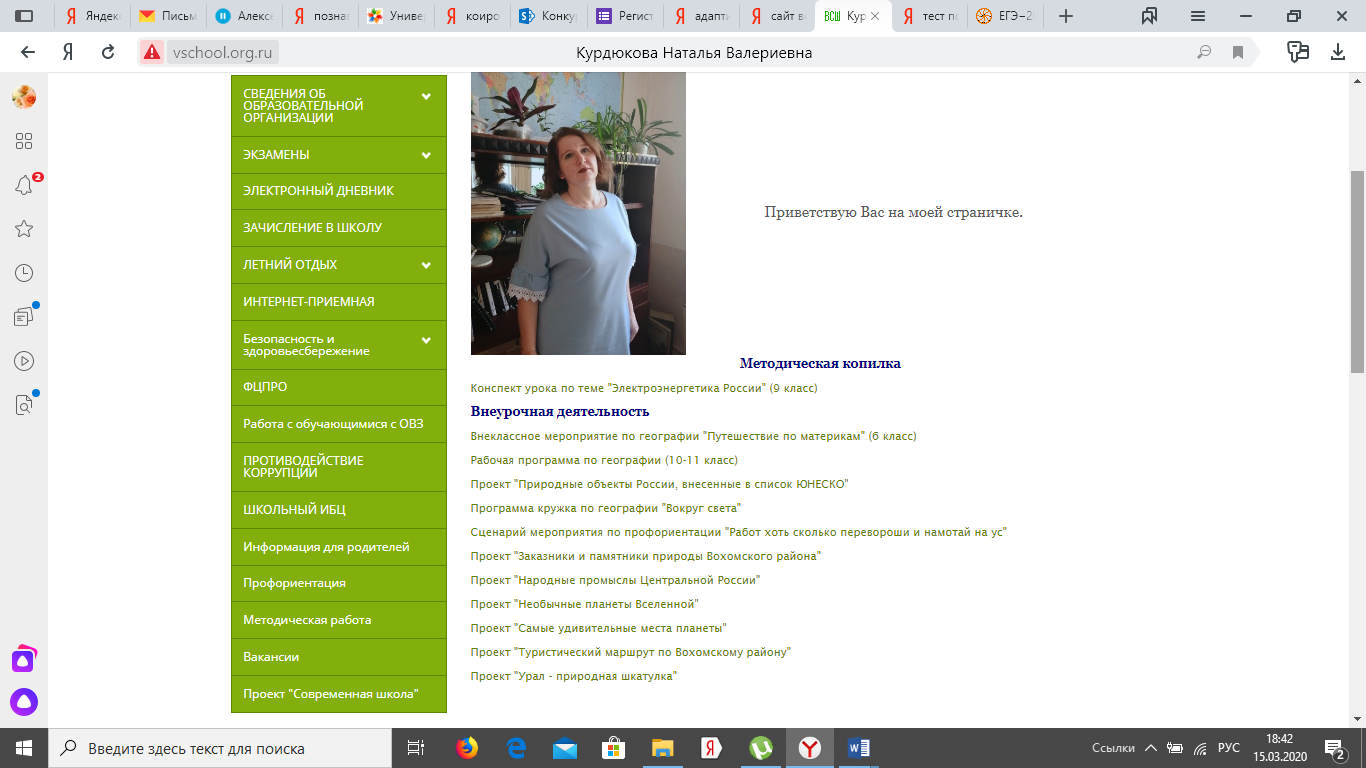 Учитель Учитель УченикПонимание проблемыПонимание проблемыПонимание проблемыФормулирует и решает проблему как постановку учащимся задачи, которую они должны решить в совместной работеФормулирует и решает проблему как постановку учащимся задачи, которую они должны решить в совместной работеПредставляет проблему как затруднение в самом процессе совместной деятельности, для преодоления которого в данный момент отсутствуют необходимые средства, но реализуемое в направлении поставленной цели. Целевая ориентация деятельностиЦелевая ориентация деятельностиЦелевая ориентация деятельностиЗадается учителемУчаствует в обсужденииУчаствует в обсужденииКонкретизация в формулировании результатовКонкретизация в формулировании результатовКонкретизация в формулировании результатовУчаствует в обсужденииОсуществляется учащимисяОсуществляется учащимисяРеализация проектаРеализация проектаРеализация проектаОрганизатор проектной деятельности учащихся и консультант ее осуществления для обучающихся:В способах осуществления самой проектной деятельности;В способах групповой работы;В культуре проведения дискуссии, научного исследования.Организатор проектной деятельности учащихся и консультант ее осуществления для обучающихся:В способах осуществления самой проектной деятельности;В способах групповой работы;В культуре проведения дискуссии, научного исследования.Участники коллективного взаимодействия – осуществления способов исследовательской, аналитической, рефлексивной, оценочной и другой деятельности:Подхватывают проектную инициативу от кого-либо;Договариваются друг с другом о форме обучения;Развивают проектную инициативу и доводят ее до сведения всех;Организуют себя для достижения намеченных результатов;Информируют друг друга о ходе работы; вступают в дискуссии и т.д. ЭтапСодержание1.Выбор проблемыОбоснование проектной значимости ( результата): разработка основных идей, констатация  изученности проблемы, сбор и анализ данных, обоснование актуализации, формулирование гипотезы2. Определение цели и поэтапных задач Разработка содержания этапов, определение форм и методов управления и контроля – первичное теоретическое проектирование решения задач3. Определение масштабов работыВыбор средств и методов достижения цели, рамок интеграции с другими предметами, предполагаемых сложностей, сроков, этапов работы4. Формирование гипотезы проектаПервичное практическое проектирование решения задач5. Выбор командыРаспределение ролей для осуществления проекта, распределение обязанностей, мотивация участников6. Информационное обеспечение проектаВыбор учащихся, отвечающих за выпуск информационного бюллетеняПрактическое проектированиеМоделирование продукта7. Выявление и формулирование общей проблемыНа заседании цикловой комиссии школы в начале учебного года анализируется проектная деятельность в предыдущем учебном году, выбирается примерное направление проектной работы на текущий год с учетом преемственной тематики , определяются сроки8. Организация проектной мастерской Данный этап осуществляется совместно с учащимися и включает в себя:Подбор участников проекта;Обсуждение на организационном собрании идей и предложений по ее корректировке;Утверждение места и времени проведения презентации, условий работы;Определение круга тем и проблем;Определение правил работы:- текущая отчетность и корректировка работы;- взаимопонимание и взаимопомощь;- критический подход к себе и другим;9. ИсследованиеУчащиеся при неявном руководстве учителя определяют , где и как можно собрать информацию. В рамках проекта это можно сделать путем: Обращения к литературе;Беседы с учителем;Анкетирования учащихся;Различных исследований;Обращение к электронной базе данных10.Обработка полученной информацииОбработка статистических данных , построение диаграмм; составление вторичных текстов с соответствующими иллюстрациями; озвучивание видеороликов; отбор фотографического материала и составление к нему комментариев; реферирование научной и научно- популярной литературы; обобщение и осмысление материала, составление текстов выступлений, подбор тезисов, выдвижение гипотез, определение дальнейших действий11. Трансформация тем и проблемПолученную информацию необходимо осмыслить  и выбрать только приоритетную для данной темы. Возможны появление новых тем и проблем, отказ от ранее выработанных. 12. Подготовка к презентации Определение способов оформления результатов исследований; подготовка рефератов и текстов выступлений; подготовка сопровождающих конкретных творческих номеров; проектирование возможности применения полученных выводов и способов их реализации13. Оценка проделанной работы и анализ возможности ее продолженияФормируемые общеучебные, учебно - информационные умения и знанияКомпетентностный урок  с позиции использования  метода   проектовКомпетентностный урок  с позиции использования  метода   проектовКомпетентностный урок  с позиции использования  метода   проектовКомпетентностный урок  с позиции использования  метода   проектовКомпетентностный урок  с позиции использования  метода   проектовКомпетентностный урок  с позиции использования  метода   проектовКомпетентностный урок  с позиции использования  метода   проектовТип урока Вид проекта в зависимости от цели  урокаВид проекта в зависимости от задач учителя и обучающихся Вид проекта в зависимости от сроков его выполнения и завершенияВид проекта в зависимости от количества участников и доминирующего вида деятельности Учебно- информационные уменияОбщеучебные умения и знания по предметуУрок изучения нового (формирования новых умений и навыков)Информационный (актуализация знаний), прикладной, ознакомительно-ориентировочныйИсследовательский, поисковый, ролевой,творческийТекущийГрупповой и индивидуальные1.Составление плана (простого, сложного).2.Подбор и группирование материала по теме.3.Составление письменных тезисов.4.Участие в дискуссии и  полемике.5.Подготовка сообщения, доклада1. Умение работать с литературными и другими источниками информации.2. Развитие мыслительных операций ( анализ, сравнение, сопоставление)Урок закрепления знаний (закрепления умений и навыков)Информационно- исследовательский, прикладнойРолевой, творческий, поисково-исследовательскийТекущийИндивидуальные и групповой1. Подготовка сообщения, доклада.2. Подбор и группирование материала по теме3.Составление письменных тезисов.4.Работа по составлению алгоритмов рассуждения ( тезис – доказательство – вывод).5. Участие в дискуссии и  полемике.1.Закрепление и контроль знаний учащихся по теме.2. Развитие мыслительных операций ( анализ, сравнение, сопоставление)Уроки обобщения и систематизации знанийСтруктурно-информационный, прикладнойРолевой, творческий, поисково-исследовательскийТекущийГрупповой1. Участие в дискуссии и  полемике.2.Группирование материала по теме: работа со сводными, синхроническими таблицами.3.Реализация выработанных алгоритмов рассуждения, анализа, дискуссииРазвитие, закрепление и контроль сформированности мыслительных операций  ( анализ, сравнение, сопоставление)ПараметрыСамооценкаВзаимооценкаОценка учителяСредний баллВыполнение работы по проектуТочность  исследованияОформление результатов проектаКачество представления результатов (анализ выступления)Итоговый балл Итоговый балл Итоговый балл Итоговый балл ВопросОтвет Понравилось ли вам участвовать в проектной деятельностиКакой этап работы над проектом оказался для вас самым интересным?Какой этап работы оказался для вас самым сложным? Почему?Какие знания вы получили в ходе работы над проектом?Довольны ли вы своим участием в работе группы ( если нет, то почему)?Как вы оцените взаимоотношения в вашей группе во время работы над проектом?Этап урокаЭтап урокаДеятельность учителяДеятельность учителяДеятельность учениковУУДОрганизацион-ный этапОрганизацион-ный этап1.Приветствие, психологический настрой.Здравствуйте – слово какое чудесное,Красивое, доброе, чуточку нежное.Здравствуйте! Скажем мы новому дню!Здравствуйте! Скажем мы нашим гостям!Здоровья желаем всем и всему!Пожелайте друг другу хорошего настроения, удачи, отличных отметок!Вступительное слово учителя. Каждый урок изучения нового материала эта очередная ступенька вашей лестницы познания. Это очередной шаг восхождения к вершине знаний. И чем больше таких шагов вы совершите за свою жизнь, тем выше ваш интеллектуальный уровень. Хотелось бы, чтобы эти шаги на пути познания были твердыми и уверенными. И вели вас только вперёд, преодолевая любые трудности и преграды.  Каждый человек рожден мечтателем и путешественником. Кто не мечтал о дальних странствиях и путешествиях? Школьный предмет география помогает нам мысленно совершать путешествия по станам и континентамМы с вaми сегодня отправляемся на знакомый вам материк – Северную Америку. А вы знаете, что для этого необязательно покупать путёвку и лететь через весь Атлантический океан. Достаточно окунуться в науку географию.Перед дальней дорогой необходимо размяться.Географическая разминкаСопоставь и назови: «Самое- самое Северной Америки»- Самый высокий водопад в Северной Америки… (Ниагарский)-Самая длинная река Северной Америки ….(Миссури)-Самая высокая точка Северной Америки….(гора Мак-Кинли)-Самая низкая точка Северной Америки ….(Долина Смерти)- Самый большой речной бассейн в Северной Америки у реки…(Миссисипи)- Самая протяженная пещера в Северной Америки …(Мамонтова пещера)Молодцы! Я вижу, что все готовы к сложному пути!Давайте продолжим1.Приветствие, психологический настрой.Здравствуйте – слово какое чудесное,Красивое, доброе, чуточку нежное.Здравствуйте! Скажем мы новому дню!Здравствуйте! Скажем мы нашим гостям!Здоровья желаем всем и всему!Пожелайте друг другу хорошего настроения, удачи, отличных отметок!Вступительное слово учителя. Каждый урок изучения нового материала эта очередная ступенька вашей лестницы познания. Это очередной шаг восхождения к вершине знаний. И чем больше таких шагов вы совершите за свою жизнь, тем выше ваш интеллектуальный уровень. Хотелось бы, чтобы эти шаги на пути познания были твердыми и уверенными. И вели вас только вперёд, преодолевая любые трудности и преграды.  Каждый человек рожден мечтателем и путешественником. Кто не мечтал о дальних странствиях и путешествиях? Школьный предмет география помогает нам мысленно совершать путешествия по станам и континентамМы с вaми сегодня отправляемся на знакомый вам материк – Северную Америку. А вы знаете, что для этого необязательно покупать путёвку и лететь через весь Атлантический океан. Достаточно окунуться в науку географию.Перед дальней дорогой необходимо размяться.Географическая разминкаСопоставь и назови: «Самое- самое Северной Америки»- Самый высокий водопад в Северной Америки… (Ниагарский)-Самая длинная река Северной Америки ….(Миссури)-Самая высокая точка Северной Америки….(гора Мак-Кинли)-Самая низкая точка Северной Америки ….(Долина Смерти)- Самый большой речной бассейн в Северной Америки у реки…(Миссисипи)- Самая протяженная пещера в Северной Америки …(Мамонтова пещера)Молодцы! Я вижу, что все готовы к сложному пути!Давайте продолжимСлушают учителя.Отвечают на вопросы Регулятивные – умение ставить цель, определять задачу; соотносить поставленную цель и условия её достижения; планировать действия в соответствии с собственными возможностями;- принимать и сохранять учебную задачу;-планировать (в сотрудничестве с учителем и одноклассниками или самостоятельно) необходимые действия, операции, действовать по плану;-контролировать процесс и результаты деятельности, вносить необходимые коррективы;познавательные – умение использовать предметные знания для реализации цели;-добывать, перерабатывать и представлять информацию;-оформлять результаты исследования и представлять его;- осознавать познавательную задачу;- извлекать нужную информацию, а также самостоятельно находить её в материалах учебников, рабочих тетрадей;Коммуникативные: -планировать учебное сотрудничество и согласовывать свои действия с партнёрами; строить речевые высказывания и ставить вопросы;Личностные:-различать виды ответственности внутри своей учебной работы;- осваивать новые виды деятельностиАктуализация знаний.Актуализация знаний.Обратите внимание на карту  на доске, найдите её в атласах (с.14-15).-А теперь откройте атлас на с. 5 Найдите здесь карту  «Природные зоны Северной Америки ».-Ребята, как вы думаете, почему мы начали работать с этой  картой?Почему у вас на столах листочки разного цвета? (соответствует цветам основных ПЗ)Объединитесь в группы по цвету:  фиолетовый-тундра и лесотундра, зеленый – тайга, оливковый-смешанные и широколиственные леса, желтый цвет – степи и лесостепи(прерии.Мини - проект «Тундра и лесотундра Северной Америки»Мини - проект « Тайга Северной Америки»Мини - проект «Смешанные и широколиственные леса Северной Америки»Мини –проект «Лесостепи(прерии) и степи Северной Америки»Каждой экспедиции будет дано определённое задание, после выполнения которого, вы должны будете представить отчёт от всей группы. На ваших  столах лежит карточка с названием должности эксперта  в этой экспедиции: картографы, климатологи, почвоведы, ботаники и зоологи.  Выбирайте выступающего, того, кто будет представлять отчёт о проделанной работе.Задания для каждой группы ( задания в конвертах у каждой группы на столе)1. Картограф - на контуре С.Америки нанести границу природной зоны (раскрасить)2.  Почвовед - изучает почвы природной зоны.3.Климатолог - изучает климат природной зоны.4.Ботаник – изучает растительность.5. Зоолог -  изучает животный мир природной зоны.Обратите внимание на карту  на доске, найдите её в атласах (с.14-15).-А теперь откройте атлас на с. 5 Найдите здесь карту  «Природные зоны Северной Америки ».-Ребята, как вы думаете, почему мы начали работать с этой  картой?Почему у вас на столах листочки разного цвета? (соответствует цветам основных ПЗ)Объединитесь в группы по цвету:  фиолетовый-тундра и лесотундра, зеленый – тайга, оливковый-смешанные и широколиственные леса, желтый цвет – степи и лесостепи(прерии.Мини - проект «Тундра и лесотундра Северной Америки»Мини - проект « Тайга Северной Америки»Мини - проект «Смешанные и широколиственные леса Северной Америки»Мини –проект «Лесостепи(прерии) и степи Северной Америки»Каждой экспедиции будет дано определённое задание, после выполнения которого, вы должны будете представить отчёт от всей группы. На ваших  столах лежит карточка с названием должности эксперта  в этой экспедиции: картографы, климатологи, почвоведы, ботаники и зоологи.  Выбирайте выступающего, того, кто будет представлять отчёт о проделанной работе.Задания для каждой группы ( задания в конвертах у каждой группы на столе)1. Картограф - на контуре С.Америки нанести границу природной зоны (раскрасить)2.  Почвовед - изучает почвы природной зоны.3.Климатолог - изучает климат природной зоны.4.Ботаник – изучает растительность.5. Зоолог -  изучает животный мир природной зоны.Делятся на  группы для  выполнения  работы, выполняют задания, вместе с учителем формулируют тему и цели урока.Регулятивные – умение ставить цель, определять задачу; соотносить поставленную цель и условия её достижения; планировать действия в соответствии с собственными возможностями;- принимать и сохранять учебную задачу;-планировать (в сотрудничестве с учителем и одноклассниками или самостоятельно) необходимые действия, операции, действовать по плану;-контролировать процесс и результаты деятельности, вносить необходимые коррективы;познавательные – умение использовать предметные знания для реализации цели;-добывать, перерабатывать и представлять информацию;-оформлять результаты исследования и представлять его;- осознавать познавательную задачу;- извлекать нужную информацию, а также самостоятельно находить её в материалах учебников, рабочих тетрадей;Коммуникативные: -планировать учебное сотрудничество и согласовывать свои действия с партнёрами; строить речевые высказывания и ставить вопросы;Личностные:-различать виды ответственности внутри своей учебной работы;- осваивать новые виды деятельностиВыполнение проекта.Этап   планированияОрганизует этап планирования. Предлагает работать по заранее подготовленному алгоритму . Работа по алгоритму:1.Познакомьтесь с текстом параграфа 452. Изучите дополнительную литературу, необходимые карты в атласах3. Совершите воображаемое путешествие в одну из природных зон4. На общей карте маркером выделите границы своей природной зоны5. Оформите свой фрагмент карты, предложенными материалами-конструкторами (карточками с информацией, рисунками)6. Представьте природную зонуКонсультирует и поддерживает на разных этапах работы в проекте, помогает преодолеть затруднения;Создает условия для проявления активности и инициативности учащихся;Координирует процесс проектной деятельности;Организует этап планирования. Предлагает работать по заранее подготовленному алгоритму . Работа по алгоритму:1.Познакомьтесь с текстом параграфа 452. Изучите дополнительную литературу, необходимые карты в атласах3. Совершите воображаемое путешествие в одну из природных зон4. На общей карте маркером выделите границы своей природной зоны5. Оформите свой фрагмент карты, предложенными материалами-конструкторами (карточками с информацией, рисунками)6. Представьте природную зонуКонсультирует и поддерживает на разных этапах работы в проекте, помогает преодолеть затруднения;Создает условия для проявления активности и инициативности учащихся;Координирует процесс проектной деятельности;Обсуждают цель работы, задачи, объект  исследованияРегулятивные – умение ставить цель, определять задачу; соотносить поставленную цель и условия её достижения; планировать действия в соответствии с собственными возможностями;- принимать и сохранять учебную задачу;-планировать (в сотрудничестве с учителем и одноклассниками или самостоятельно) необходимые действия, операции, действовать по плану;-контролировать процесс и результаты деятельности, вносить необходимые коррективы;познавательные – умение использовать предметные знания для реализации цели;-добывать, перерабатывать и представлять информацию;-оформлять результаты исследования и представлять его;- осознавать познавательную задачу;- извлекать нужную информацию, а также самостоятельно находить её в материалах учебников, рабочих тетрадей;Коммуникативные: -планировать учебное сотрудничество и согласовывать свои действия с партнёрами; строить речевые высказывания и ставить вопросы;Личностные:-различать виды ответственности внутри своей учебной работы;- осваивать новые виды деятельностиВыполнение проекта.Информационно-аналитический  этапОрганизует этап планирования. Предлагает работать по заранее подготовленному алгоритму . Работа по алгоритму:1.Познакомьтесь с текстом параграфа 452. Изучите дополнительную литературу, необходимые карты в атласах3. Совершите воображаемое путешествие в одну из природных зон4. На общей карте маркером выделите границы своей природной зоны5. Оформите свой фрагмент карты, предложенными материалами-конструкторами (карточками с информацией, рисунками)6. Представьте природную зонуКонсультирует и поддерживает на разных этапах работы в проекте, помогает преодолеть затруднения;Создает условия для проявления активности и инициативности учащихся;Координирует процесс проектной деятельности;Организует этап планирования. Предлагает работать по заранее подготовленному алгоритму . Работа по алгоритму:1.Познакомьтесь с текстом параграфа 452. Изучите дополнительную литературу, необходимые карты в атласах3. Совершите воображаемое путешествие в одну из природных зон4. На общей карте маркером выделите границы своей природной зоны5. Оформите свой фрагмент карты, предложенными материалами-конструкторами (карточками с информацией, рисунками)6. Представьте природную зонуКонсультирует и поддерживает на разных этапах работы в проекте, помогает преодолеть затруднения;Создает условия для проявления активности и инициативности учащихся;Координирует процесс проектной деятельности;Работают по плану  в группах.Используют  учебник, справочные материалы по географии , Интернет.Регулятивные – умение ставить цель, определять задачу; соотносить поставленную цель и условия её достижения; планировать действия в соответствии с собственными возможностями;- принимать и сохранять учебную задачу;-планировать (в сотрудничестве с учителем и одноклассниками или самостоятельно) необходимые действия, операции, действовать по плану;-контролировать процесс и результаты деятельности, вносить необходимые коррективы;познавательные – умение использовать предметные знания для реализации цели;-добывать, перерабатывать и представлять информацию;-оформлять результаты исследования и представлять его;- осознавать познавательную задачу;- извлекать нужную информацию, а также самостоятельно находить её в материалах учебников, рабочих тетрадей;Коммуникативные: -планировать учебное сотрудничество и согласовывать свои действия с партнёрами; строить речевые высказывания и ставить вопросы;Личностные:-различать виды ответственности внутри своей учебной работы;- осваивать новые виды деятельностиВыполнение проекта.Этап  реализацииОрганизует этап планирования. Предлагает работать по заранее подготовленному алгоритму . Работа по алгоритму:1.Познакомьтесь с текстом параграфа 452. Изучите дополнительную литературу, необходимые карты в атласах3. Совершите воображаемое путешествие в одну из природных зон4. На общей карте маркером выделите границы своей природной зоны5. Оформите свой фрагмент карты, предложенными материалами-конструкторами (карточками с информацией, рисунками)6. Представьте природную зонуКонсультирует и поддерживает на разных этапах работы в проекте, помогает преодолеть затруднения;Создает условия для проявления активности и инициативности учащихся;Координирует процесс проектной деятельности;Организует этап планирования. Предлагает работать по заранее подготовленному алгоритму . Работа по алгоритму:1.Познакомьтесь с текстом параграфа 452. Изучите дополнительную литературу, необходимые карты в атласах3. Совершите воображаемое путешествие в одну из природных зон4. На общей карте маркером выделите границы своей природной зоны5. Оформите свой фрагмент карты, предложенными материалами-конструкторами (карточками с информацией, рисунками)6. Представьте природную зонуКонсультирует и поддерживает на разных этапах работы в проекте, помогает преодолеть затруднения;Создает условия для проявления активности и инициативности учащихся;Координирует процесс проектной деятельности;Готовят выступление к защите.Регулятивные – умение ставить цель, определять задачу; соотносить поставленную цель и условия её достижения; планировать действия в соответствии с собственными возможностями;- принимать и сохранять учебную задачу;-планировать (в сотрудничестве с учителем и одноклассниками или самостоятельно) необходимые действия, операции, действовать по плану;-контролировать процесс и результаты деятельности, вносить необходимые коррективы;познавательные – умение использовать предметные знания для реализации цели;-добывать, перерабатывать и представлять информацию;-оформлять результаты исследования и представлять его;- осознавать познавательную задачу;- извлекать нужную информацию, а также самостоятельно находить её в материалах учебников, рабочих тетрадей;Коммуникативные: -планировать учебное сотрудничество и согласовывать свои действия с партнёрами; строить речевые высказывания и ставить вопросы;Личностные:-различать виды ответственности внутри своей учебной работы;- осваивать новые виды деятельностиЗащита проекта.Слушает учащихся. Задает вопросы.Слушает учащихся. Задает вопросы.Защищают выполненную работу. Слушают одноклассников. Задают вопросы.Закрепление изученного Закрепление изученного Проводится игра «Крестики-нолики»Проводится игра «Крестики-нолики»Делятся на группы «Крестики-нолики». Отвечают на вопросы Познавательные УД: Умеют  применять полученные знания.Регулятивные  УД:  Умеют выделять и осознавать то, что усвоено, контролировать  полученный результат, корректировать  знания.Коммуникативные УД: умеют сосредоточенно работать.Личностные УД: Способны к самоопределению.Итоги работы.Итоги работы.Проводит рефлексию.Помогает оценить полученный продукт и проанализировать результаты деятельности в проекте.Ребята, а теперь я хочу обратить внимание на высказывания великих мыслителей.«Кaк приятно знать, что ты что-то узнал» (Мольер)«Я знаю, что я ничего не знаю» (Сократ)«Познания начинаются с удивления» (Аристотель)«Скажи мне, и я забуду, помоги мне, и я запомню, вовлеки меня, и я научусь» (Конфуций)Пoдумайте 5 секунд. Каждая фраза отражает вашу деятельность на уроке, что больше подходит вам, как вы работали. Каждый делает выбор сам. Пройдите к той фразе и прикрепите свою карточку.Спасибо вам за ваши ответы, садитесь на свои местаПроводит рефлексию.Помогает оценить полученный продукт и проанализировать результаты деятельности в проекте.Ребята, а теперь я хочу обратить внимание на высказывания великих мыслителей.«Кaк приятно знать, что ты что-то узнал» (Мольер)«Я знаю, что я ничего не знаю» (Сократ)«Познания начинаются с удивления» (Аристотель)«Скажи мне, и я забуду, помоги мне, и я запомню, вовлеки меня, и я научусь» (Конфуций)Пoдумайте 5 секунд. Каждая фраза отражает вашу деятельность на уроке, что больше подходит вам, как вы работали. Каждый делает выбор сам. Пройдите к той фразе и прикрепите свою карточку.Спасибо вам за ваши ответы, садитесь на свои местаОценивают работу группы, свою работу на уроке(по критериям заранее выданным или озвученным)Отвечают на вопросы Домашнее  задание.Домашнее  задание.1.Вы не успеваете вернуться из экспедиции к началу занятий в школе. Вам необходимо предупредить учителя географии о своей задержке в прериях Северной Америке. Позвонить вы не можете. Средств хватает на телеграмму из 2-х предложений. Не указывая названия своего местонахождения составьте текст телеграммы, из которой учитель понял бы, где вы находитесь.2.сделайте туристическую рекламу:«Посетите тундру!»«Удивительная тайга!»«Мир Прерий!»«Пустыня – вас ждёт!»Предлагает каждому ученику домашнее задание на выбор.Записывают  домашнее задание.